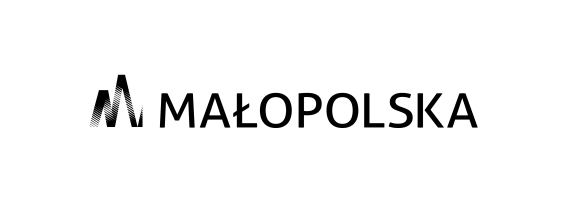 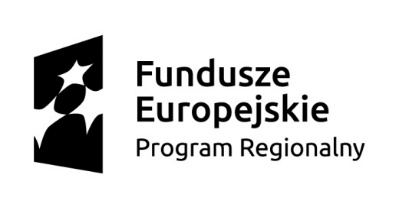 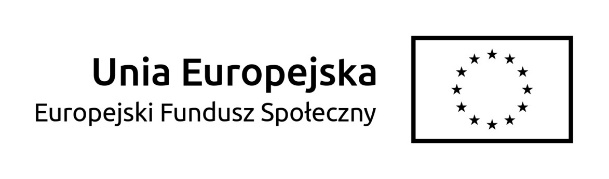 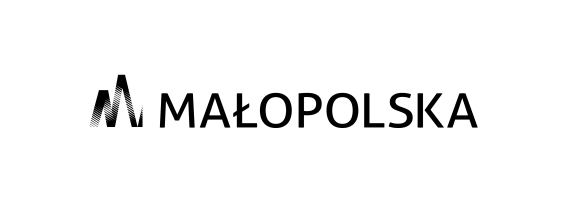 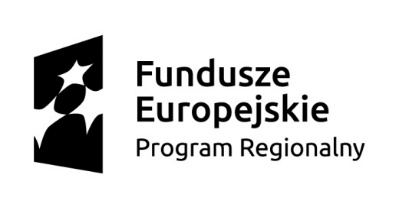 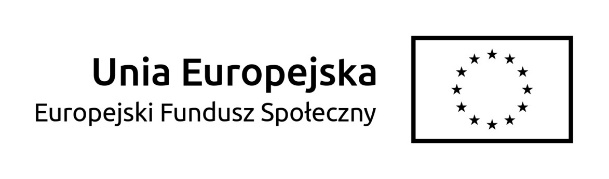 Załącznik nr 2.5  Imię i nazwisko Oferenta: .....................................................................Adres do korespondencji: ....................................................................... Adres e-mail: .......................................................................................... Telefon: ................................................................................................... ………………………………Pieczęć firmowaOFERTA NA CZĘŚĆ V  ZAMÓWIENIAPSYCHOLOGWSPARCIE MOTYWACYJNE PSYCHOLOGICZNEOdpowiadając na Zapytanie Ofertowe nr 1/2020/TAR dotyczące wyboru Psychologa dla Uczestników Projektu pt. „RAZEM możemy więcej” II, zgodnie z wymogami określonymi w Zapytaniu ofertowym, oferuję realizację przedmiotu zamówienia:   za cenę ……… zł. (słownie :…………………………………….) brutto za godzinę zegarową.Łącznie za 600 godzin kwotę …………zł. (słownie: ………………………..………..)  brutto.Oświadczam, że: 1. Zapoznałam/em się z zapytaniem ofertowym i nie wnoszę do jego treści zastrzeżeń; 2. Spełniam warunki udziału w postępowaniu określone w Zapytaniu Ofertowym w zakresie złożonej Oferty.     3. Zamówienie wykonam osobiście. Moje doświadczenie zawodowe w zakresie diagnostyki psychologicznej osób dorosłych wynosi …… lat.; *      4. Do wykonania zamówienia w zakresie niniejszej oferty kieruję: *                                                                (można rozwijać w zależności od potrzeb !!!)a) ……………………………………………                                                                                                                                                                     imię nazwisko osoby kierowanejb) ……………………………………………c) ……………………………………………   5. Każda z osób kierowanych/osoba kierowana do wykonania zamówienia posiada doświadczenie zawodowe w zakresie diagnostyki psychologicznej osób dorosłych co najmniej …… lat; 6. Wyrażam zgodę na przetwarzanie moich danych osobowych dla potrzeb niezbędnych do przeprowadzenia postępowania o udzielenie zamówienia.…………………. , dnia ………… 2020 roku.                               ……………..............................                                                                                                                                     podpis*NIEPOTREBNE SKREŚLIĆ